6-latki - "Tak! Jezus mnie kocha"
E. Kondrak, D. Kurpiński, J. Snopek
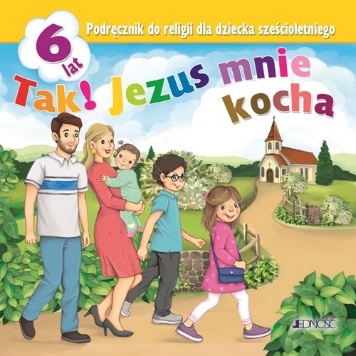 Klasa 1 szkoła podstawowa - "Poznaję Boży świat"
Autorzy ks. dr K. Mielnicki, E. Kondrak, J. Snopek
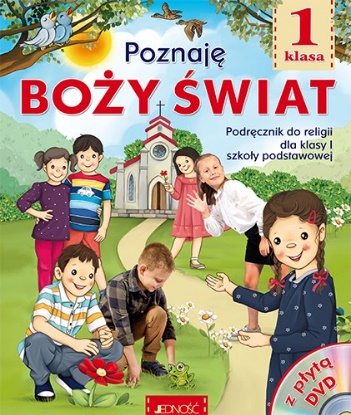 Klasa 2 szkoła podstawowa - "Odkrywam królestwo Boże"
ks. dr K. Mielnicki, E. Kondrak
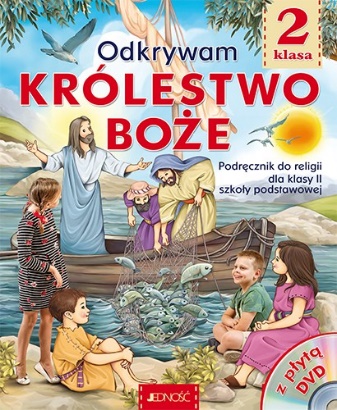 Klasa 3 szkoły podstawowej „Poznaję Jezusa”
ks. dr K. Mielnicki, E. Kondrak
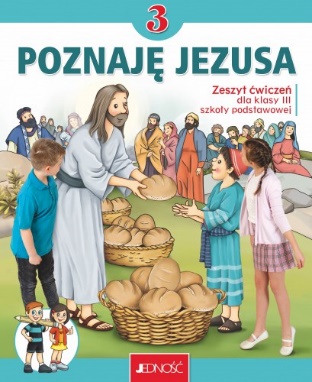 Klasa 4 szkoła podstawowa - Miejsca pełne BOGActw –  ks. dr Krzysztof Mielnicki, Elżbieta Kondrak, Bogusław Nosek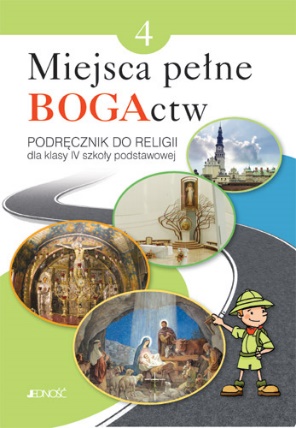 Klasa 5 szkoła podstawowa - "Szczęśliwi, którzy szukają prawdy"
ks. dr K. Mielnicki, E. Kondrak
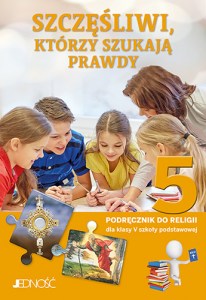 Klasa 6 szkoła podstawowa - "Szczęśliwi, którzy odkrywają piękno"
ks. dr K. Mielnicki, E. Kondrak
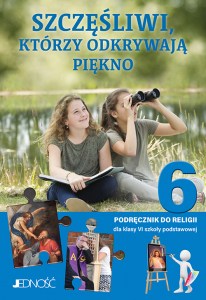 Klasa 7 szkoły podstawowa „Szczęśliwi, którzy czynią dobro” 
ks. dr K. Mielnicki, E. Kondrak 
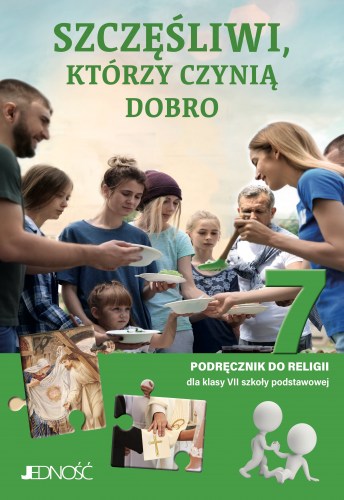 Klasa 8 szkoła podstawowa  Błogosławieni, którzy ufają Jezusowi ks. dr Krzysztof Mielnicki, Elżbieta Kondrak, Ewelina Parszewska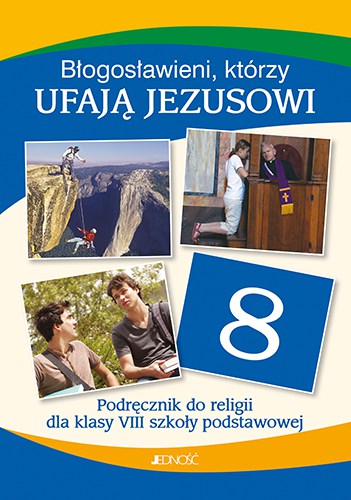 